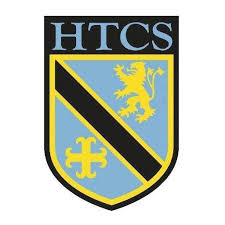 Unit: Religion and Life (Theme B)ProgressProgressProgressKey ideasRAGUnderstanding about the different theories of creation / existence of the universe.Understanding about the value of the world and problems of pollution, climate change and deforestation.Understanding of abortion and Christian attitudes to abortion.Understanding of euthanasia and Christian attitudes to euthanasia LessonLearning FocusAssessmentKey Words1The origins of the universeClass discussion about origins of the universe Key words definedSorting activity on scientific v religious truths 12 mark GCSE questionUniverse Fundamental ChristianLiberal Christian Science 2Charles Darwin and Evolution Regular Recall activity on origins of the universe Notes about Charles Darwin and Evolution Pie chart about Charles Darwin completed from group activityCharles Darwin Natural Selection 
Evolution3Christian beliefs about creation Two bible quotes about creation completed and written down Notes about the Creation Story completed Venn Diagram comparing the different Genesis accounts of creation completedCreation Genesis 4Christianity and Science in Conflict Venn Diagram comparing Christian and Scientific beliefs Four extended writing questions about Christian and scientific beliefsBig Bang Theory Evolution 5The Value of the World Key Words defined Wheel of knowledge completed about stewardship and dominion from group activity.Table showing HOW and WHY we look after the planet12 mark GCSE questionResponsibility StewardshipSanctity of Life Creation 
AweWonder6Pollution Mind map about the different problems caused by pollution Definition of the word ‘Pollution’12 mark GCSE question (or in lesson 7)Pollution Plastic Pollution 7Climate Change Table completed about climate change Explanation of climate change and global warming12 mark question (if not completed in lessons 6)Climate Change Global Warming 8Deforestation Explanation of deforestation Worksheet completed on destruction of the Amazon DeforestationNatural HabitatsAmazon Rainforest 9Christianity and the Environment Key words definedChristian teachings from Pope Francis explainedThree explain questions completed 12 mark GCSE question completed Environment Natural ResourcesAbuse Sustainability Development Non-Renewable ResourcesDeforestation Renewable Energy 10Use and Abuse of AnimalsKey bible quote explained Table with arguments FOR and AGAINST animal testing Series of questions about animal testing completedAnimal Testing Experimentation11Abortion Table showing arguments for and against abortion Series of questions about abortion completedAbortion Sanctity of Life Conception 12Christianity and Abortion Table showing different bible teachings for and against abortion completedExplanation of the different Christian attitudes to abortion Table showing Catholic, Church of England and Other beliefs completedSanctity of Life 13Introduction to Euthanasia Key words definedTable showing arguments FOR and AGAINST euthanasia completed 8 written questions about euthanasia completedSanctity of Life Quality of Life Morality Euthanasia 14Christianity and Euthanasia Sorting activity of different Christian beliefs FOR and AGAINST euthanasia 5 mark GCSE question completedEuthanasia Sanctity of Life